SCCL Club Umpire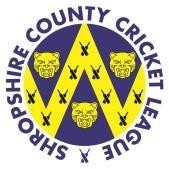 Disciplinary ReportSCCL will use the information on this form along with other conduct history it holds about the player, captain or umpire and use it to determine whether any further action, including disciplinary action is to be taken.SCCL may pass this information to the relevant Competition Manager or Chairman of the League disciplinary committee for further action.When complete please scan and email to sccl_sec@yahoo.comTeams:vatatCompetition:Competition:Competition:Competition:Date & TimeDate & TimeDate & TimeDate & TimeReported Person:Reported Person:Time and date player was notified of the breach:Time and date player was notified of the breach:Time and date player was notified of the breach:Time and date player was notified of the breach:Time and date player was notified of the breach:Time and date player was notified of the breach:Time and date player was notified of the breach:Time and date player was notified of the breach:Captain at the time of the alleged incident (if known):Captain at the time of the alleged incident (if known):Captain at the time of the alleged incident (if known):Captain at the time of the alleged incident (if known):Captain at the time of the alleged incident (if known):Captain at the time of the alleged incident (if known):Captain at the time of the alleged incident (if known):Captain at the time of the alleged incident (if known):Names of those present when the player was informed:Names of those present when the player was informed:Names of those present when the player was informed:Names of those present when the player was informed:Names of those present when the player was informed:Names of those present when the player was informed:Names of those present when the player was informed:Names of those present when the player was informed:Report:Describe the incident – a brief, factual, account of the details of the alleged breach of the Code of Conduct or other alleged offence:Continue overleaf if necessaryReport:Describe the incident – a brief, factual, account of the details of the alleged breach of the Code of Conduct or other alleged offence:Continue overleaf if necessaryReport:Describe the incident – a brief, factual, account of the details of the alleged breach of the Code of Conduct or other alleged offence:Continue overleaf if necessaryReport:Describe the incident – a brief, factual, account of the details of the alleged breach of the Code of Conduct or other alleged offence:Continue overleaf if necessaryReport:Describe the incident – a brief, factual, account of the details of the alleged breach of the Code of Conduct or other alleged offence:Continue overleaf if necessaryReport:Describe the incident – a brief, factual, account of the details of the alleged breach of the Code of Conduct or other alleged offence:Continue overleaf if necessaryReport:Describe the incident – a brief, factual, account of the details of the alleged breach of the Code of Conduct or other alleged offence:Continue overleaf if necessaryReport:Describe the incident – a brief, factual, account of the details of the alleged breach of the Code of Conduct or other alleged offence:Continue overleaf if necessaryUmpire’s nameUmpire’s nameUmpire’s nameUmpire’s nameSignatureSignatureSignatureSignature